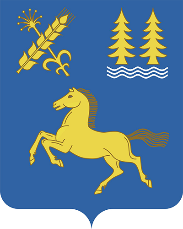     КАРАР                                                                                          ПОСТАНОВЛЕНИЕ             15 март 2023 й.                               №  91                             15 марта 2023 г. О внесении изменений в постановление Администрации сельского поселения Месягутовский сельсовет муниципального района Дуванский район Республики Башкортостан от 04.09.2018 №273 «Об утверждении Порядка и перечня случаев оказания на возвратной и (или) безвозвратной основе за счет средств местного бюджета дополнительной помощи при возникновении неотложной необходимости в проведении капитального ремонта общего имущества в многоквартирных домах, расположенных на территории сельского поселения Месягутовский сельсовет муниципального района Дуванский район Республики Башкортостан»    В соответствии с Федеральным законом от 06 октября 2003 года № 131-ФЗ «Об общих принципах организации местного самоуправления в Российской Федерации», Жилищным кодексом Российской Федерации, Уставом сельского поселения Месягутовский сельсовет муниципального района Дуванский район Республики Башкортостан, ПОСТАНОВЛЯЮ:
1. Внести в Порядок и перечень случаев оказания на возвратной и (или) безвозвратной основе за счет средств местного бюджета дополнительной помощи при возникновении неотложной необходимости в проведении капитального ремонта общего имущества в многоквартирных домах, расположенных на территории сельского поселения Месягутовский сельсовет муниципального района Дуванский район Республики Башкортостан, утвержденный постановлением Администрации сельского поселения Месягутовский сельсовет муниципального района Дуванский район Республики Башкортостан от 04.09.2018 №273 (далее - Порядок), следующие изменения:1.1.    Пункт 1 изложить в следующей редакции: «1. Настоящий порядок разработан в соответствии с пунктом 9.3 части 1 статьи 14, статьей 191 Жилищного кодекса Российской Федерации, статьей 81 Бюджетного кодекса Российской Федерации, статьей 10 Закона Республики Башкортостан от 28 июня 2013 года № 694-з «Об организации проведения капитального ремонта общего имущества в многоквартирных домах, расположенных на территории Республики Башкортостан» и устанавливает общие положения об оказании на безвозвратной основе из бюджета сельского поселения Месягутовский сельсовет муниципального района Дуванский район Республики Башкортостан  дополнительной помощи при возникновении неотложной необходимости в проведении капитального ремонта общего имущества в многоквартирных домах и перечень случаев оказания такой помощи».1.2.   В  пункте 11 слова «, утвержденным приказом Минстроя России от 25.12.2015 № 937/пр «Об утверждении Требований к оформлению протоколов общих собраний собственников помещений в многоквартирных домах и Порядка  передачи копий решений и протоколов общих собраний собственников помещений в многоквартирных домах в уполномоченные органы исполнительной власти субъектов Российской Федерации, осуществляющие государственный жилищный надзор» заменить словами «, утвержденный приказом Министерства строительства и жилищно-коммунального хозяйства РФ от 28 января 2019 г. № 44/пр “Об утверждении Требований к оформлению протоколов общих собраний собственников помещений в многоквартирных домах и Порядка направления подлинников решений и протоколов общих собраний собственников помещений в многоквартирных домах в уполномоченные органы исполнительной власти субъектов Российской Федерации, осуществляющие государственный жилищный надзор».1.3. пункт 14  изложить в следующей редакции:«14. Основанием для отказа получателю субсидии в предоставлении субсидии является:- несоответствие представленных получателем субсидии документов требованиям, определенным пунктами 9, 10 настоящего Порядка, или непредставление (представление не в полном объеме) указанных документов;-установление факта недостоверности представленной получателем субсидии информации;2. Контроль за исполнением настоящего постановления возложить на  заместителя главы сельского поселения Месягутовский сельсовет муниципального района Дуванский район Республики Башкортостан  Сахаутдинова А.М.Глава сельского поселения                                                                                 А.В.Ширяев